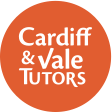   Cardiff & Vale Tutors	Name: [Insert Full Name]Position: Tutor [ Insert Tutor ID Ref]                                 Ref no: Insert Tutor ID